I Crudi Ostriche Concave   			 							cad. €4,00Ostriche Concave Special Sorlut	Crudità di Gambero Rosso 			 					     €25,00Gambero rosso crudo e servito con olio EVO e zeste di limone	Carpaccio di Vitello CBT con marinatura di Limone e Senape                 €20,00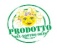 Scamone di vitello marinato di limone e senape semi-cotto a bassa temperatura, servito con misticanzale CaponateCaponata di Pesce									            €12,00 Pesce con agrodolce (cipolla,sedano,pomodoro,capperi,olive,aceto,zucchero)Caponata di Tonno, Fichi e Mandorle						            €14,00 Tonno con agrodolce (cipolla,fichi,sedano e mandorle)Caponata di Melanzane								  €10,00 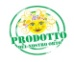 Melanzane con agrodolce (cipolla,sedano,pomodoro,capperi,olive,aceto,zucchero)Caponata di Polpo* e Cioccolato di Modica						  €12,00Polpo con agrodolce (cipolla,sedano,pomodoro,capperi,olive,aceto,zucchero) e cioccolatoCaponata di Seppie*, Menta	e Mandorle					  €12,00Seppie con agrodolce (cipolla,sedano,pomodoro,capperi,olive,aceto,zucchero), menta e mandorleCaponata di Coniglio con Uvetta e Pomodoro Secco			 	  €14,00Coniglio saltato con uvetta, sedano, cipolla, pinoli, olive (con agrodolce) e pomodoro seccole Arancine di CousCousAranCousCous di Cernia e zeste di Limone			 		    €15,00 Arancina di Couscous di pesce con ripieno di cernia e servita con limone grattuggiatoAranCousCous ai Funghi porcini e Tartufo siciliano   				    €15,00 Arancina di Couscous con ripieno di funghi porcini,formaggio e servita con scaglie di tartufo siculoAranCousCous alla Norma					   				    €15,00 Arancina di Couscous con ripieno di ricotta,basilico,melanzane e pomodoro e servita con ricotta salatai Primi PiattiCouscous di Pesce					 		     			     €18,00 Couscous di grano duro incocciato a mano con zuppa di pesceBusiate con Cernia alla Matalotta			     				     €18,00  Busiate di grano duro fresche alla matalotta(pomodoro,cipolla,zafferano,cernia, mandorle e limone)Risotto alla Bieta dell’Orto e Gambero Rosso di Mazara (min 2 persone)   €22,00 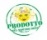 Riso carnaroli con salsa di bieta rossa e gialla,mantecato al burro salato e servito con gambero rosso Casarecce fresche al ragù di Coniglio,Passito di Pantelleria e Nocciole     €16,00 Pasta fresca di grano duro con ragù di coniglio, verdurine,spezie brasate con passito e nocciolei Secondi PiattiFiletto di Ombrina scottata e Zucchine a scapece				€22,00Filetto di ombrina cotta a bassa temperatura e servita con zucchine in agrodolce con cipolla rossa Filetto diBaccalà in CBT scottato su crema di Porri arrostiti		€25,00Filetto di baccalà alto cotto a bassa temperatura e poi scottato in padella, servito con crema di porri arrostiti,patate e germogli	Quaglia ripiena e il suo fondo di cottura con scaglie di Tartufo		€25,00 Quaglia ripiena (carne di vitello,caciocavallo e erbette all’aglio) cotta al forno con burro salato e rosmarino e servita con scaglie di tartufo nero sicilianoGuancette di Vitello al vino rosso con schiacciata di Patate all’olio     	€22,00Guancia di vitello cotte al vino rosso e servite con la sua salsa su patate schiacciatei ContorniVerdure grigliate										€8,00Melanzane, zucchine e pomodoroPatate al forno										€8,00Patate fresche al forno con rosmarinoIl pane viene preparato dal nostro team utilizzando solo  FARINE SICILIANE con LIEVITO MADRE Coperto e servizio €4 Pane senza glutine €5 cadauno Cestino di pane extra €6Menù Degustazione MoziaPercorso di degustazione di 6 portateIl Menu Degustazione nasce dall'esigenza di farvi assaggiare alcuni dei nostri piatti che possono cambiare a seconda del periodo e della fantasia dello Chef.Il crudoBaccalà su crema di porri arrostoLa Caponata di PolpoBusiate fresche alla MatalottaFiletto di Ombrina con Zucchine a scapeceDessert 60 € a persona (bevande escluse) su richiesta si può adattare anche a intolleranze o allergie.Il menù degustazione è servito per tutti i commensali del tavolo e non è condivisibileIn questo menu usiamo prodotti con marchio Presidio Slow Food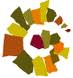 e prodotti provenienti dal nostro orto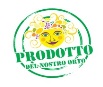 Menù Degustazione MarsalaPercorso di degustazione con 5 portate in abbinamento 					a 5 calici di marsalaUn menù dedicato al nostro territorio per esaltare ad ogni piatto il vino Marsala nelle sue diverse declinazioni.Crostino di pane al burro Normandia con Alice e pomodorino infornatoPre-british Tataki di Ricciola con paprika affumicata e salsa ponzu siculaMarsala Vergine Secco Ravioli di baccalà,mollica al prezzemolo e mandorle su bisque di gamberoMarsala Superiore Riserva Filetto di “Capone” brassica, frutti rossi e liquiriziaMarsala Superiore Riserva Semisecco Couscous dolce e ricottaRiserva 2004 rubino - Josephine Rouge - Marco De Bartoli85 € a persona (marsala inclusi)su richiesta si può adattare anche a intolleranze o allergie.Il menù degustazione è servito per tutti i commensali del tavolo e non è condivisibileIn questo menu usiamo prodotti con marchio Presidio Slow Foode prodotti provenienti dal nostro orto